Name:____________________________________				PLTW: APP Creator Date:_____________________________________				Lab 1.7 Game Time!LT: I can create and store data during the execution of a program.DIN: Login on to the computer- get on the PLTW website and open MIT App creator.  If you are looking for guidance go on to my website and follow the tutorial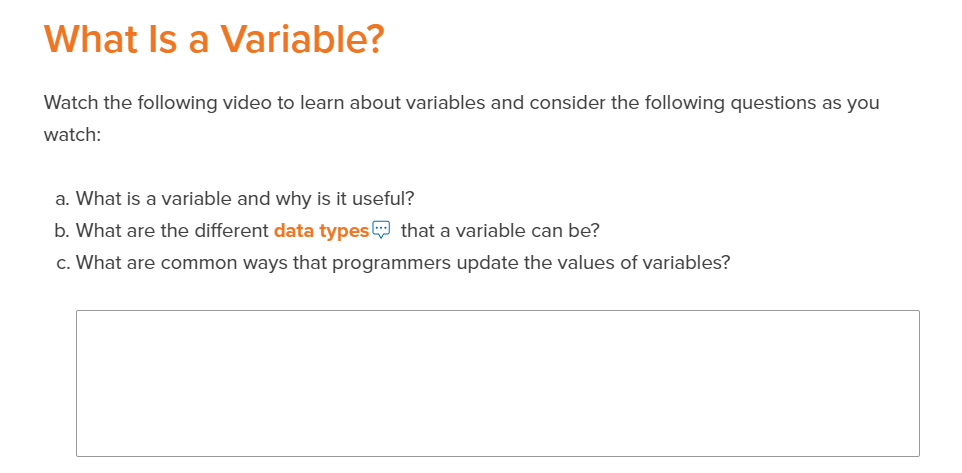 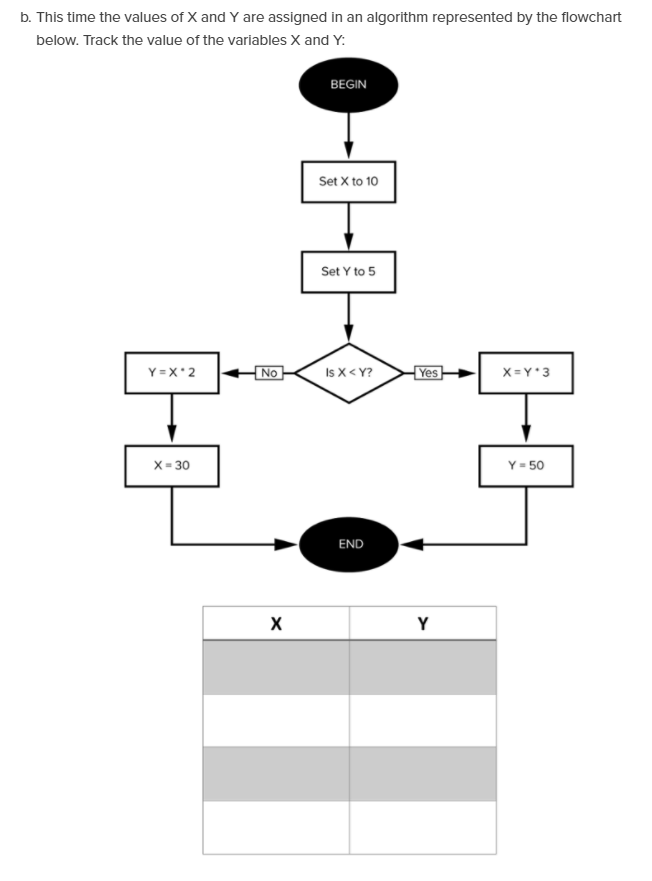 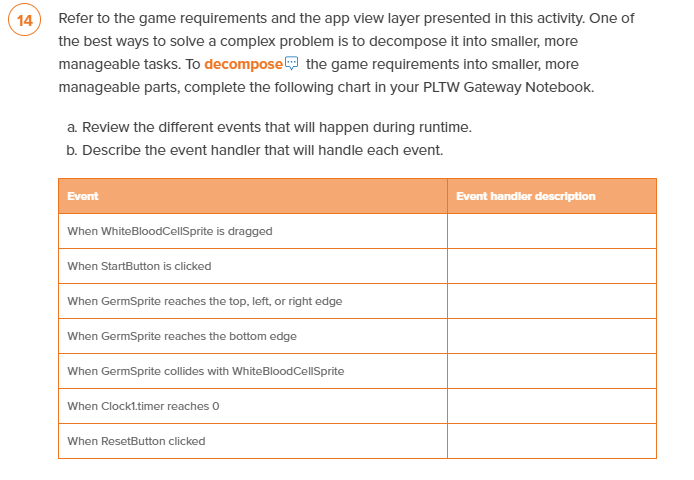 Ticket out the door Questions: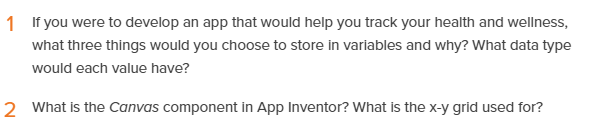 Show the teacher your app functioning correctly. _________________ (Teacher Signature) 